MIDTERM EXAM:Section I: Basic & Advance Option Strategies (50)Basic Option Strategies: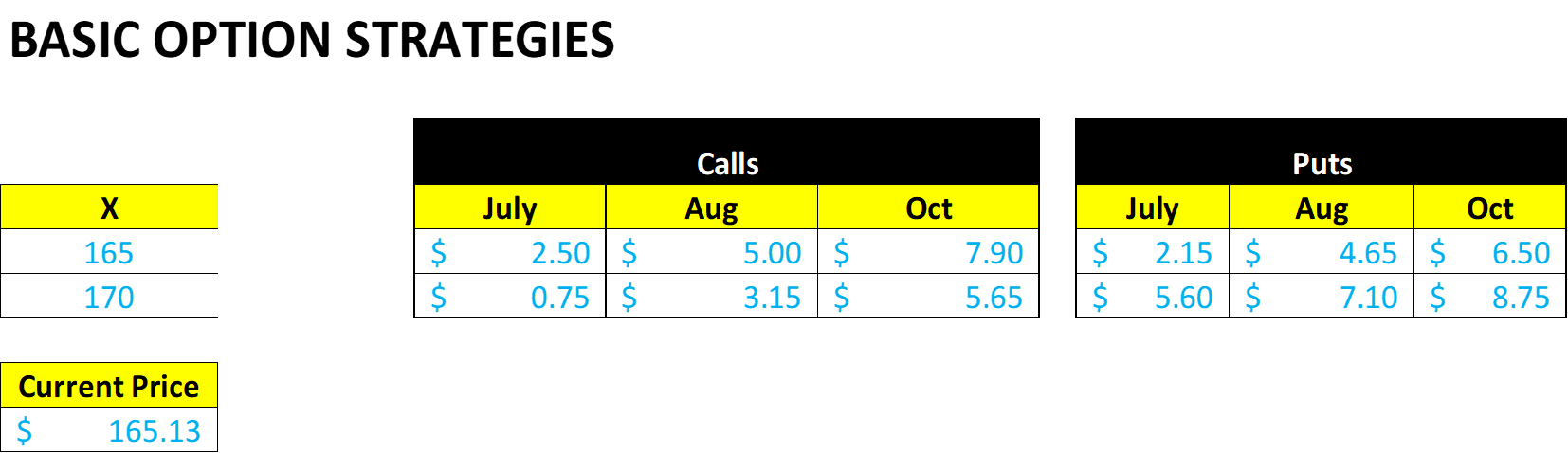 Puts/Calls/Straddles both Buy and SellAdvance Option Strategies: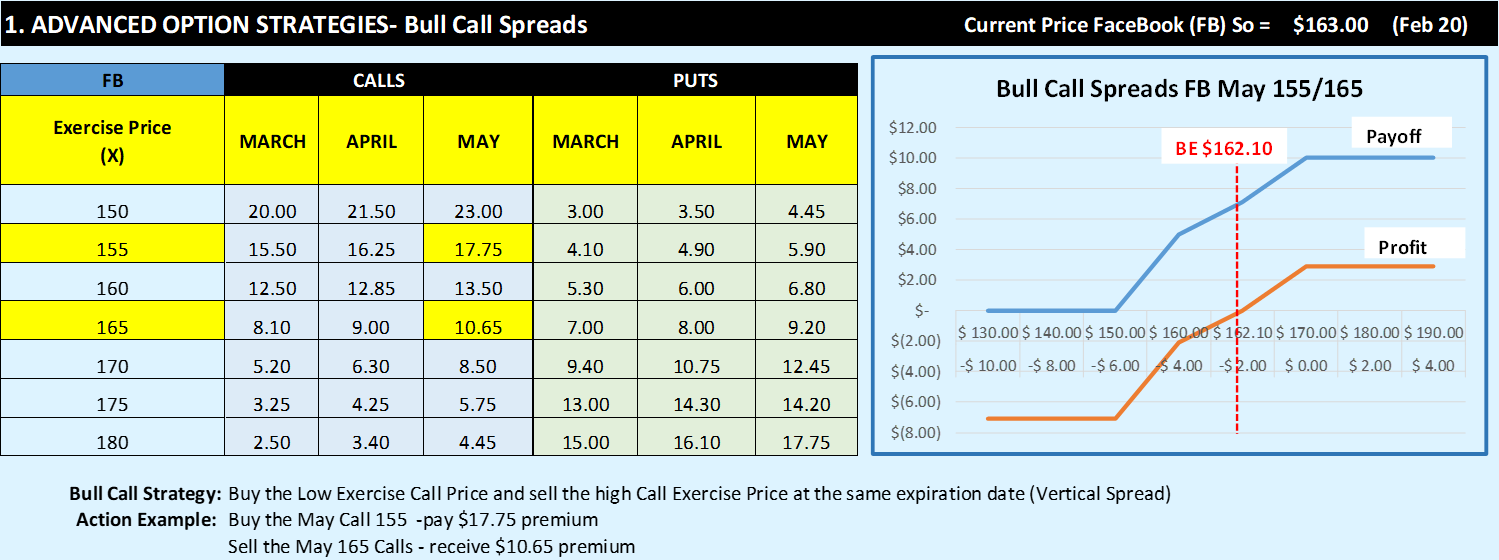 Bull Call Spreads/Bear Put Spreads/Bull Put Spreads/Bear Call Spreads/Butterflies	Section II – Advising on Option Strategies (20)Protective PutsCovered CallsCollars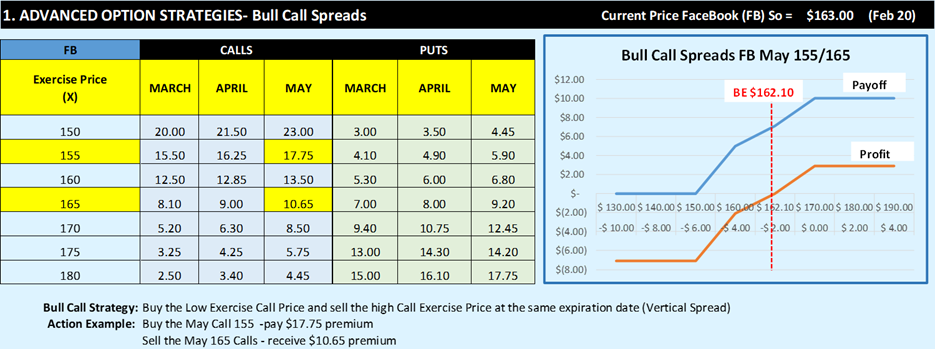 You bought the 100 shares at $165 per share. You ask your broker to give you strategy to fully protect the stock at $165. What is the advice of the broker if you do not care paying for premium? To enter Protective PutWhat is your profit/Loss and HPR% if you sell the stock at 180?Bought the stock 165 sold at 180 = $15 per share x 100 shares = $1,500Payoff and Profit on the option = $0 and loss of 9.20 x 100 shares = (920)Net Profit = $580HPR% = Profit/ Investment = 580 / (16500+920) = 580 / 17,420 = 3.33%	What is your profit/Loss and HPR% if you sell the stock at 140?Bought the stock 165 sold 140 = ($25) per share x 100 shares = ($2,500)Payoff and Profit on the option = 25 – 9.20 = 15.80x100shares = 1,580Net Profit/Loss = (920)HPR% = -920 / $17,420 = -0.0528 = -5.28%You bought the 100 shares at $165 per share. You are in the process of selling the stock if it gets up to $180. What strategy will the broker recommend taking highest the possible profit if the stock to or above 180 by May? Cover CallWhat is your profit/Loss and HPR% if you sell the stock at 200?Bought 165 and sold 200. Profit $35 x 100 = $3,500Option Payoff / Profit = (20) payoff + 17.75 = (2.25) x 100 shares = -225Net Profit 3500 – 225 = $3,275 HPR = 3,275 / (16,500 – 1,775) = 3,275 / 15,325 = 21.4%SECTION III – Valuation Section (30)Bionomial Option Pricing (single period for both Probability and Leverage methods) – Call OptionBionomial Option Pricing (two-period Probability method with and without dividends) for both calls and putsBlack Scholes Option Pricing for both call and put optionACTIONTYPEXPremiumSPayoffProfitBEHPR%BUYJuly Call1652.5017052.50167.502.50/2.50=100%BUY Oct Str17014.4018010(4.40)184.40/155.60-4.4/14.40=-30%SELLAug Put 1654.65145(20)(15.35)161.35NAActionTypeXNet PremiumSPayoffProfitLongMay Bull Call(Buy Low/Sell High)155/165(7.10)170102.90LongApr Bear Put(Buy High/Sell Low)150/180(12.60)1403017.40LongMar Butterfly(Buy High, Sell Avg, Sell Avg, Buy Low)155/175(2.55)165107.45